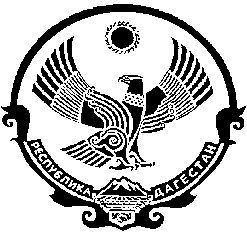                                    СОБРАНИЕ ДЕПУТАТОВ  МУНИЦИПАЛЬНОГО ОБРАЗОВАНИЯ «БЕЖТИНСКИЙ УЧАСТОК»368410, Республика Дагестан, Цунтинский район, с. Бежтат.: (872 2)55-23-01, 55-23-02, ф. 55-23-05, bezhta-mo@mail.ruadmin@bezhta.ru  РЕШЕНИЕ20 апреля 2018 года                       с. Бежта                                              № 05О реорганизации МКОУ «Гарбутлинская СОШ» путем преобразования в филиал МКОУ «Нахадинская СОШ».В целях дальнейшего недопущения нецелевого использования финансовых средств и в связи с отсутствием специального разрешения (лицензии и аккредитации) на осуществление образовательной деятельности, руководствуясь  ФЗ от 06.10.2003 года №131 ФЗ «Об общих принципах организации  местного самоуправления в РФ», ст. 23 ч.15 Устава МО «Бежтинский участок», ФЗ №128 «О лицензировании отдельных видов деятельности», Законом РФ от 29.12.12 года №273 ФЗ- «Об образовании», решением СД МО «Бежтинский участок» №1-4 от 18.03.2014 года «Об утверждении Положения о порядке создания, реорганизации, изменении типа, управления деятельностью и ликвидации муниципальных учреждений МО «Бежтинский участок», Собрание депутатов МО «Бежтинский участок» выноситРешение:1.	Реорганизовать МКОУ «Гарбутлинская средняя общеобразовательная школа» путем преобразования в филиал МКОУ «Нахадинская средняя общеобразовательная школа».  2. Настоящее решение опубликовать в газете «Бежтинский Вестник» и разместить на сайте МО «Бежтинский участок»Председатель Собрания депутатовМО «Бежтинский участок»                                                Исмаилов Ш.М.